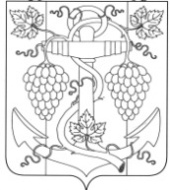 АДМИНИСТРАЦИЯ  ЗАПОРОЖСКОГО СЕЛЬСКОГО ПОСЕЛЕНИЯТЕМРЮКСКОГО РАЙОНА                                                               ПОСТАНОВЛЕНИЕ	от       31.08.2017                                                                 №               113                                                                                       ст-ца ЗапорожскаяОб утверждении «Программы комплексного развития систем коммунальной инфраструктуры Запорожского сельского поселения Темрюкского района Краснодарского края на период с 2017 по 2029 годы»В соответствии с Федеральным законом от 6 октября 2003 года               № 131-ФЗ «Об общих принципах организации местного самоуправления в Российской Федерации», Уставом Запорожского сельского поселения Темрюкского района, в целях комплексного развития коммунальной инфраструктуры на территории Запорожского сельского поселения Темрюкского района п о с т а н о в л я ю:             1. Утвердить «Программу комплексного развития систем коммунальной инфраструктуры Запорожского сельского поселения Темрюкского района Краснодарского края на период с 2017 по 2029 годы»,  (приложение).2. Разместить настоящее постановление в сети Интернет  на официальном сайте администрации Запорожского сельского поселения Темрюкского района. 3. Контроль за выполнением настоящего постановления возложить на заместителя главы Запорожского сельского поселения Темрюкского района Н.А. Семенова.4. Постановление администрации Запорожского сельского поселения Темрюкского района вступает в силу со дня подписанияГлава Запорожского поселения Темрюкского района                                                                           Н.Г. Колодина